1. AMAÇ:Numunenin doğru teknikle, yeterli miktarda alınarak güvenli bir şekilde laboratuvara ulaşmasını sağlamak.2. KAPSAM:Tüm klinik, poliklinik, acil servis, ameliyathane ve laboratuvarlar3. SORUMLULAR:Özel Level Hospıtal da  görev yapan tüm sağlık personeli bu talimatı uygulamaktan sorumludur.4. UYGULAMA: Numunenin Alınması:4.1. KAN ALMA4.1.1.Hasta bilgilerini içeren barkod numune alınacak tüplerin üzerine dik olarak yapıştırılır.4.1.2.Eller HB.TL.32 El Hijyeni Talimatı’na göre yıkanır ve her numune alımından önce EldivenKullanımı Talimatı'na göre eldiven giyilir.4.1.3.Kan almadan önce kimlik doğrulaması yapılır. Kan alınacak bölge (tercihen ön kol venaları) %70 alkol ile silinir.4.1.4.Kurutulmuş bölgeye turnike bağlanarak Vakutainer veya steril enjektör ile kan alınır .4.1.5. Taşıma sporlarına dizilir, taşıma spoları numune taşıma çantasına yerleştirilir ve transfer elemanı ile merkez laboratuarına gönderilir.4.2. KAN KÜLTÜRÜ4.2.1.Hasta bilgilerini içeren barkod numune alınacak tüplerin üzerine dik olarakyapıştırılır.Kimlik doğrulaması yapılır.4.2.2.Eller El Hijyeni Talimatı’na göre yıkanır ve her numune alımından önce EldivenKullanımı Talimatı'na göre steril eldiven giyilir.4.2.3.Kan alınacak bölge sağ ve sol kol (veya farklı iki bölge) Polividon-iyot ile silinir, kurumasıbeklenir.4.2.4.Turnike bağlanarak vakutainer veya steril enjektör ile 2 cc kan alınır.4.2.5.Alınan numune tüpleri mikrobiyoloji laboratuarına gönderilir.4.3. İDRAR NUMUNESİ4.3.1.Hasta bilgilerini içeren barkod numune alınacak idrar kabının üzerine yapıştırılır.4.3.2.Hasta yeterli idrarı yaptıktan sonra idrar numunesi numune taşıma çantasına yerleştirilir vemerkez laboratuarına transfer elemanı ile gönderilir.4.4. İDRAR KÜLTÜRÜ4.4.1.Hasta bilgilerini içeren barkod numune alınacak idrar kabının üzerine yapıştırılır.4.4.2.Eller El Hijyeni Talimatı’na göre yıkanır, kurulanır. Genital bölge yıkanır, kurulanır.4.4.3.İlk idrar dışarı atılır, steril idrar kabı açılıp orta idrar alınır, kapak kapatılır ve mikrobiyolojilaboratuarına en kısa sürede ulaştırılır.4.4.4.Sondalı hastalarda; idrar torbasının sonda ile birleştiği yerin üst kısmı kapatılır.4.4.5.Sondanın üzeri Polividon-iyot ile silinerek kuruması beklenir.4.4.6.Steril enjektörle idrar numunesi alınarak idrar kültür kabına konur.4.5. GAİTA4.5.1.Hasta bilgilerini içeren barkod numune alınacak gaita kabının üzerine yapıştırılır.4.5.2.Gaita kabı içerisine alınan gaita numunesi numune taşıma çantasına yerleştirilir ve laboratuara gönderilir.4.6. BÜL4.6.1.Hasta bilgilerini içeren barkod numune alınacak cam tüpün üzerine yapıştırılır4.6.2.Bül şeklindeki lezyonlardan % 70 alkol ile deri silinip kurutulur.4.6.3.Steril pastör pipeti ile bül delinir seröz sıvı pipet ile alınır.4.7. APSE4.7.1.Yüzeydeki deri % 70 alkol ile silinir kurutulur.4.7.2.Steril kalın iğneli enjektör ile apseye ponksiyon yapılır, içerik alınır.4.8. BOĞAZ KÜLTÜRÜ4.8.1.Steril silgiç tonsillalara, farenks mukozasına iyice sürülür.4.8.2.Tonsilla üzerinde eksudasyon yada yalancı zar varsa bu zar kenarlarına sertçe ve onukısmen kaldırabilecek biçimde sürtülerek örnek alınır.4.8.3.Silgeçler ağız mukozası ve tükürüğe değmeden çekilir.4.8.4.Ekim yapılır.4.9. BALGAM4.9.1.Tükürükle bulaşmamış, tercihen sabah balgamı alınmalıdır.4.9.2.Numune kabı kapatılarak laboratuvara gönderilir.4.10. PLEVRA VB. SIVILAR4.10.1.Steril enjetör ile aspirasyon yapılarak sıvı alınır.4.10.2.Enjektör iğnesinin ucu kapatılarak bekletilmeden numune laboratuvara gönderilir.4.11. VAGEN, ÜRETRAL AKINTI4.11.1.Steril eküvyon ile erkekte üretradan, kadında serviksden alınır.4.11.2.Alınan numune bekletilmeden laboratuvara gönderilir.4.12. NUMUNELERİN TRANSFERİ:4.12.1.Poliklinik hastaları için ayrılmış olan kan alma odalarında numuneler transfer elemanı tarafından laboratuarına gönderilir.4.12.2.Poliklinik hastalarının idrar ve gaita numuneleri transfer elemanı tarafından merkezlaboratuarına gönderilir.4.12.3.Servislerden alınan tüm kan numuneleri pnömotik sistem aracılığıyla veya transfer elemanı ile; idrar, gaita, kültür numuneleri ise transfer elemanı ile merkez laboratuarına gönderilir.4.12.4.Dışarıdan gelen numuneler soğuk zincire uygun transfer kaplarında merkez laboratuarına ulaştırılır.4.12.5.Yatan hasta numuneleri acil olanlar dışında 15–30 dakikada laboratuara ulaştırılır.4.12.6. Acil polikliniğinden toplanan numuneler bekletilmeden laboratuara ulaştırılır.4.12.7. Materyal ile birlikte hastaya ait diğer bilgilerin ve istenen analizlerin yazıldığı istek kağıdı var ise labarauvara gönderilir (patoloji, vs.)4.12.8.Numune transfer elemanı bu işlemlerin her aşamasında EN.TL.02 El Hijyeni Ve Eldiven Kullanma Talimatına göre eldiven giymelidir.4.12.9.Taşıma kaplarının temizliğine dikkat edilmelidir. Her gün mesai bitiminde önce deterjanlı su, ardından %1 lik çamaşır suyu ile temizlenir. Eğer kap içine kan idrar gibi biyolojik materyal bulaşmışsa %10 luk çamaşır suyu ile temizlenir.5.İLGİLİ DÖKÜMANLAR:5.1. HB.TL.32 EL HİJYENİ TALİMATI5.2. EN.TL.02 El Hijyeni Ve Eldiven Kullanma Talimatı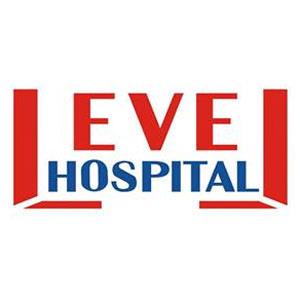 NUMUNE ALMA VE TRANSFER TALİMATIDÖKÜMAN KODUHB.TL.23NUMUNE ALMA VE TRANSFER TALİMATIYAYIN TARİHİ26.07.2016NUMUNE ALMA VE TRANSFER TALİMATIREVİZYON TARİHİ02.01.2018NUMUNE ALMA VE TRANSFER TALİMATIREVİZYON NO01NUMUNE ALMA VE TRANSFER TALİMATISAYFA1/3NUMUNE ALMA VE TRANSFER TALİMATIDÖKÜMAN KODUHB.TL.23NUMUNE ALMA VE TRANSFER TALİMATIYAYIN TARİHİ26.07.2016NUMUNE ALMA VE TRANSFER TALİMATIREVİZYON TARİHİ02.01.2018NUMUNE ALMA VE TRANSFER TALİMATIREVİZYON NO01NUMUNE ALMA VE TRANSFER TALİMATISAYFA2/3NUMUNE ALMA VE TRANSFER TALİMATIDÖKÜMAN KODUHB.TL.23NUMUNE ALMA VE TRANSFER TALİMATIYAYIN TARİHİ26.07.2016NUMUNE ALMA VE TRANSFER TALİMATIREVİZYON TARİHİ02.01.2018NUMUNE ALMA VE TRANSFER TALİMATIREVİZYON NO01NUMUNE ALMA VE TRANSFER TALİMATISAYFA3/3HAZIRLAYANKONTROL EDENONAYLAYAN BAŞHEMŞİREPERFORMANS VE KALİTE BİRİMİBAŞHEKİM